BIODATA 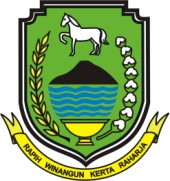 PERANGKAT DESA BABAKANMULYAKECAMATAN CIGUGUR – KABUPATEN KUNINGANNama			: OBAN SUBARIJabatan		: Kepala Desa Alamat		: Dusun Parenca Rt 015 / Rw 06 Desa BabakanmulyaNo Kontak		: 0822-4003-7509Nama			: IMAM WIDAYAT Jabatan		: Sekretaris DesaAlamat		: Dusun Tarikolot  Rt 006 / Rw 02 Desa BabakanmulyaNo Kontak		: 0896-3313-0342Nama			: DIAH ASTIANI,S.EJabatan		: Kaur KeuanganAlamat		: Dusun Tarikolot Rt 004 / Rw 02 Desa BabakanmulyaNo Kontak		: 0813-2194-6057Nama			: LINA MARLYNAJabatan		: Kaur UmumAlamat		: Dusun Cirabak  Rt 010 / Rw 004  Desa BabakanmulyaNo Kontak		: 0858-8072-2339Nama			: HAMID,SosJabatan		: Kasi PemerintahanAlamat		: Dusun Parenca Rt  015 / Rw 06 Desa BabakanmulyaNo Kontak		: 081394509751Nama			: EDI NURHAEDI 	Jabatan		: Kasi KesejahteraanAlamat		: Dusun Tarikolot Rt 005 / Rw 002 Desa BabakanmulyaNo Kontak		: 0852-2494-6652Nama			: JOHAN PURNAMA Jabatan		: Kepala Dusun tarikolot Alamat		: Dusun Tarikolot  Rt 001 / Rw 001  Desa Babakanmulya 	No Kontak		: -Nama			: ERO ROSADI Jabatan		: Kepala Dusun Cirabak Alamat		: Dusun Cirabak  Rt 007 / Rw 003  Desa Babakanmulya No Kontak		: 0853-5140-5909Nama			: TISNAJabatan		: Kepala Dusun ParencaAlamat		: Dusun Parenca  Rt 018 / Rw 006  Desa BabakanmulyaNo Kontak		: -